AUTORISATION PARENTALE  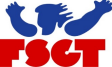 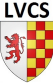 Je, soussigné(e)  Nom :………………………………………….Prénom …………………………………………………….  Demeurant ……………………………………………………………………………………………………  Code postal :……………………Ville : ………………………………………………………………………  Et agissant en qualité de ………………………………………………………………………  Autorise (enfant mineur)  Nom……………………………………………Prénom………………………………………………………..  à participer au cyclo-cross du 1 novembre 2023 organisé par LVCS  Je certifie avoir l’autorité parentale et déclare sur l'honneur, l'exactitude des renseignements fournis,  et à accepter les règlements en vigueur concernant l’activité pratiqué.  Fait à ………………………………….le……………………  lu et approuvé  Signature